Ved det tilbagevendende bowlingstævne sammen med Vejen Høreforening, vandt Kent Thuesen Billund lokalafdeling vandrepokalen. Det skete ved dysten i Søgårdshallen i Brørup den 30. september 2021.Det er første gang at en fra Billund afdelingen har vundet den.Stort tillykke til Kent.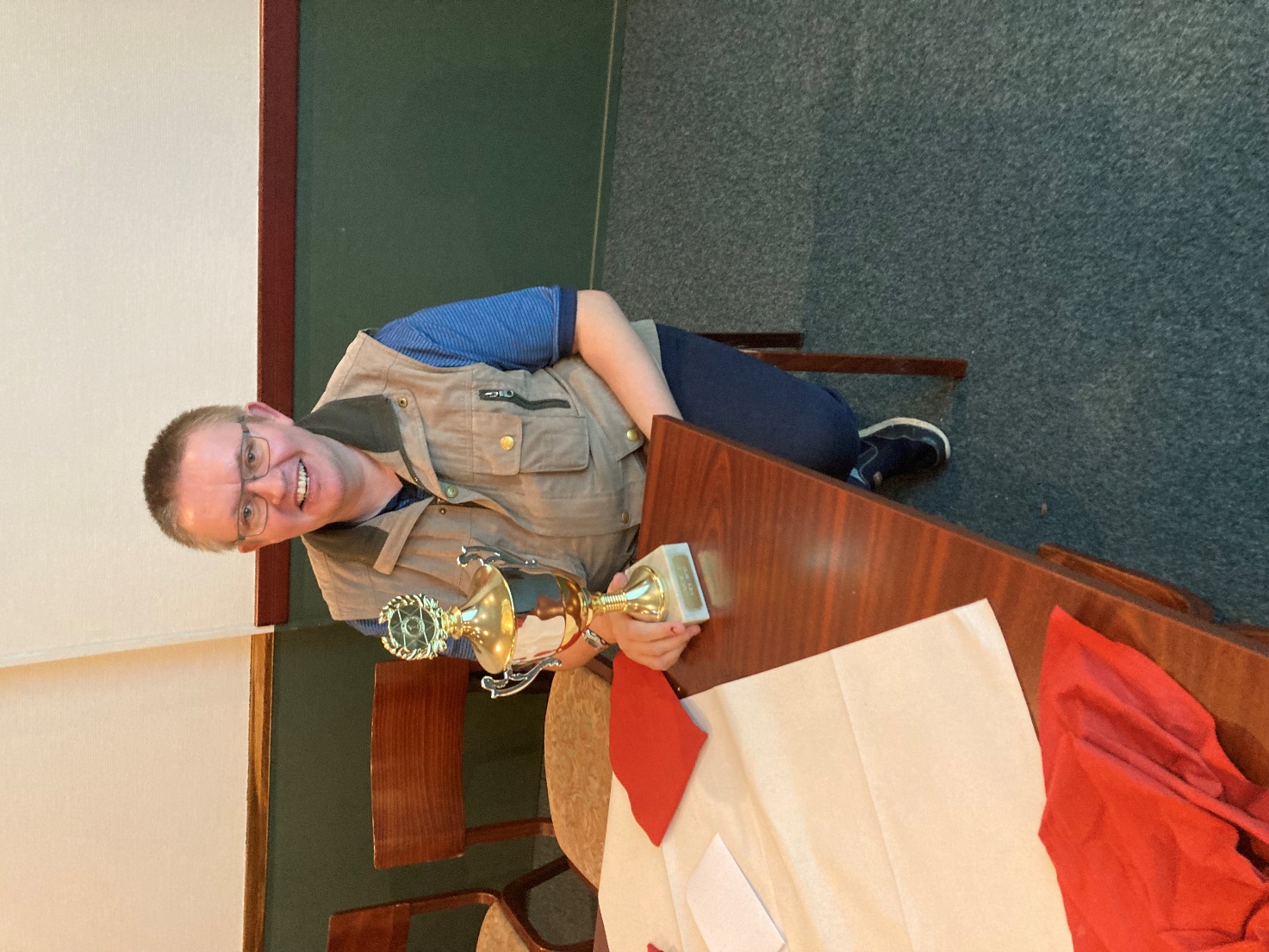 